КОММЕРЧЕСКОЕ ПРЕДЛОЖЕНИЕ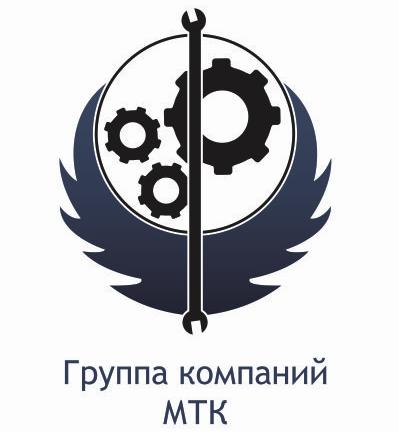 Группа компаний ООО «МТК» совместное Российско-Китайское предприятие, занимающаяся поставкой спецтехники (бульдозеры, погрузчики, самосвалы, автокраны и др.), а так же запасных частей к ней, производства КНР. Имея большой опыт и слаженный коллектив, готова осуществить поставку спецтехники для нужд вашей организации: Экскаватор-погрузчик XCMG WZ30-25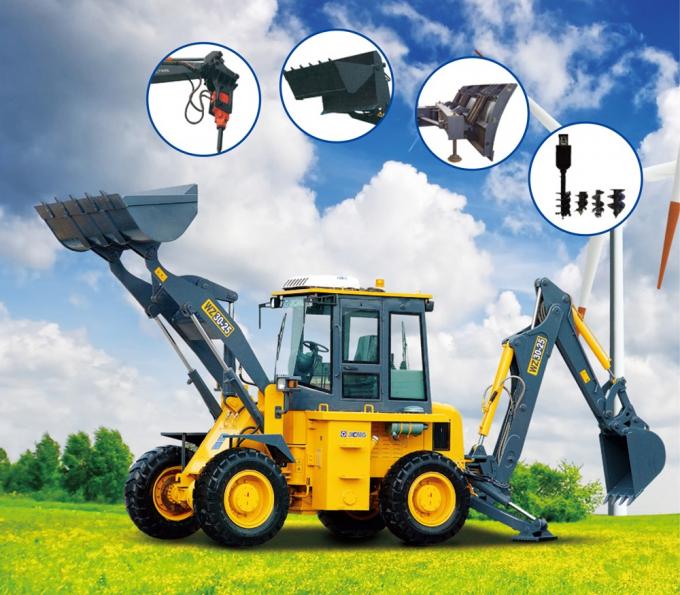 Цена: 3 950 000 руб. (утилизационный сбор оплачен). Цена указана с учетом таможенной пошлины, НДС и других платежей.ОписаниеОписаниеОписаниеОписаниеХарактеристикиПогрузчик-Экскаватор WZ30-25Погрузчик-Экскаватор WZ30-25Погрузчик-Экскаватор WZ30-25Производитель:XCMGXCMGXCMGМодель:WZ30-25WZ30-25WZ30-25Габаритные характеристикиОбщая длина (ковш на земле) (мм):800080008000Общая ширина (мм):220022002200Ширина ковша (мм):225022502250Общая высота (крыша кабины) (мм):335033503350Колесная база (мм):260026002600Расстояние между осями (мм):170017001700Минимальный дорожный просвет (мм):340340340Весовые характеристикиСнаряженная масса (кг):950095009500Номинальная грузоподъемность (кг):250025002500Устройство погрузкиНоминальный объем ковша (куб.м):1.01.01.0Максимальная высота разгрузки (мм):265026502650Расстояние разгрузки (мм):930930930Угол наклона разгрузки (°):454545Угол опрокидывания ковша (°):454545Позиция в нижней крайней точке (°):484848Транспортировочная позиция (°):454545Функция автоматического спуска ковша:имеетсяимеетсяимеетсяМаксимальное усилие отрыва (КН):606060Время подъема подъемного плеча (c):<8<8<8Общее время цикла (c):<15<15<15Минимальный радиус поворота (мм):450045004500Функции устройства для выемки грунта (Бур)Диаметр штока бура (мм):454545Длина штока бура (мм):560560560Экскаваторный ковшОбъем ковша для выемки грунта (куб.м):0.30.30.3Ширина ковша для выемки грунта (мм):722722722Максимальная глубина проникновения (мм):450045004500Максимальный радиус проникновения в грунт (мм):543054305430Угол поворота ковша (°):±85±85±85Гидравлический молоток (HB3G)Объем потока (Л/мин):24-5024-5024-50Рабочее давление жидкости (МПа):11-1311-1311-13Частота удара (Гц):8.3-208.3-208.3-20СкоростьПередняя I (км/ч):0-6.20-6.20-6.2Передняя II (км/ч):0-120-120-12Передняя III (км/ч):0-200-200-20Передняя IV (км/ч):0-330-330-33Задняя I (км/ч):0-80-80-8Задняя II (км/ч):0-28.50-28.50-28.5Способность преодолевать наклон(°):202020Угол разгрузки при максимальной высоте(°):454545Угол поворота(°):35±135±135±1Угол поворота заднего шасси(°):±10±10±10ДвигательПроизводитель:YUCHAIYUCHAIYUCHAIМодель:YC4B90-T10YC4A90-T22 (турбовый)YC4A90-T22 (турбовый)Тип:4-тактный, водяное охлаждение, рядный4-тактный, водяное охлаждение, рядный4-тактный, водяное охлаждение, рядныйНоминальная мощность(кВт/л.с.):65/88,3765/88,3775/101,9775/101,97Номинальная скорость вращения(об/мин):230023002300Количество цилиндров:444Объем двигателя (мл):4.5804.5804.580Диаметр цилиндра х ход поршня (мм):108х125108х125108х125Коэффициент сжатия:17.5:117.5:117.5:1Максимальный крутящий момент / скорость (N.m/об/мин):340/1450~1650340/1450~1650340/1450~1650Минимальный расход топлива при полной нагрузке ((г/кВт.ч) Мин.):≤205≤205≤205Снаряженная масса двигателя (кг):520520520Система передачиГидротрансформатор:YJ315D-00YJ315D-00YJ315D-00Тип:1-этапный, 3-элементный1-этапный, 3-элементный1-этапный, 3-элементныйДиаметр контура(мм):315315315Коэффициент преобразования крутящего момента:К=2.7К=2.7К=2.7Способ охлаждения:масляное охлаждение, давлениемасляное охлаждение, давлениемасляное охлаждение, давлениеВходное давление жидкости(МПа):0.3-0.50.3-0.50.3-0.5Выходное давление жидкости(МПа):0.2-0.30.2-0.30.2-0.3Трансмиссия:BS428BS428BS428Тип:переключение передач с крепежным валомпереключение передач с крепежным валомпереключение передач с крепежным валомКоличество передач:4 передних и 2 задних4 передних и 2 задних4 передних и 2 заднихСоотношение передачпередняя|задняяпередняя|задняяпередняя|задняяI3.82|3.053.82|3.053.82|3.05II2.08|0.872.08|0.872.08|0.87III1.091.091.09IV0.590.590.59Давление смены скорости(МПа):0.8-1.50.8-1.50.8-1.5Расход насоса смены скорости(мл/ч):323232Передний и задний ведущий мост:Основной редукторОсновной редукторОсновной редукторТип:спиральный, 1-этапный скоростной редукторспиральный, 1-этапный скоростной редукторспиральный, 1-этапный скоростной редукторРедуктор окружной скорости:4.2224.2224.222Тип:Соотношение:1-этапный, планетарный скоростной редуктор1-этапный, планетарный скоростной редуктор1-этапный, планетарный скоростной редукторОсь и шиныПередняя ось:закреплена к шассизакреплена к шассизакреплена к шассиЗадняя ось:вращается вокруг шассивращается вокруг шассивращается вокруг шассиРезина:Тип шин:16/70-2416/70-2416/70-24Давление в передние колеса (МПа):0.32-0.350.32-0.350.32-0.35Давление в задние колеса (МПа):0,33-0,350,33-0,350,33-0,35Тормозная системаПедальный тормоз:пневматическая подача жидкости, торможение на 4 колесапневматическая подача жидкости, торможение на 4 колесапневматическая подача жидкости, торможение на 4 колесаДавление воздуха при торможении (МПа):0.78-0.830.78-0.830.78-0.83Ручной тормоз:пневматический тормоз, ременного типапневматический тормоз, ременного типапневматический тормоз, ременного типаСистема поворотаТип:Полноприводная гидравлическая система поворотаПолноприводная гидравлическая система поворотаПолноприводная гидравлическая система поворотаМодель устройства смены направления:BZZ5-320/FKBZZ5-320/FKBZZ5-320/FKКлапан выбора:YXL-F160L-N7YXL-F160L-N7YXL-F160L-N7Модель насоса поворотной системы:вместе с рабочим насосомвместе с рабочим насосомвместе с рабочим насосомПоворотный цилиндр:ZL20-ZX-00ZL20-ZX-00ZL20-ZX-00Максимальный угол поворота (°):353535Гидравлическая система рабочего устройстваРабочий масляный насос:устройство погрузки CBG2080 (левый)устройство погрузки CBG2080 (левый)устройство погрузки CBG2080 (левый)Устройство выемки грунта:CBGJ2050CBGJ2050CBGJ2050Расход масляного насоса (мл/ч):808080Устройство выемки грунта (мл/ч):505050Давление в системе: устройство погрузки (МПа):161616Устройство выемки грунта (МПа):212121Контрольная гидравлическая система (МПа):3.53.53.5Многопутевой клапан:устройство погрузки VDL20EJустройство погрузки VDL20EJустройство погрузки VDL20EJУстройство выемки грунта:VDL15VDL15VDL15Объем жидкости и маслаТопливо (л):200200200Смазка двигателя (л):181818Масло преобразователя крутящего момента и трансмиссионное масло (л):323232Гидравлический резервуар рабочей системы (л):200200200Ведущая ось (л):252525Электрическая системаНапряжение (В):242424Батарея:6QA-1506QA-1506QA-150